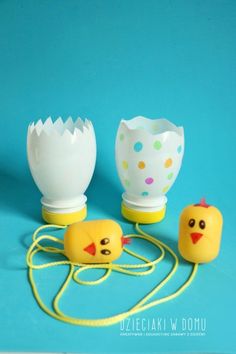 Zabawka    Złap kurczaka    – do wykonania potrzebne jest butelka plastikowa , sznurek
 i opakowania po jajku niespodziance.  Odcinamy butelkę w falisty wzór  15 cm od góry. 
W zakrętce robimy małą dziurkę i druga w jajku niespodziance. Obciętą część butelki i jajko ozdobić wg własnego pomysłu. Połączyć obie części sznurkiem. Zadaniem dziecka jest trafić kurczakiem do butelki. Dobrej zabawy.Zabawa ćwiczy precyzje ruchów, oraz koncentrację 